INFORME DE TRABAJO SOCIAL DE ABRIL A JUNIO DEL 2017Encargada trabajadora social Rosa Bertha Dávalos JuárezDías laborables martes y miércoles32 casos de fortalecimiento socio familiar17 canalizaciones a Dif Jalisco,  centro de diagnóstico rio, laboratorio salud digna, cri y fundación oftálmicaSe tramitaron 4 sillas de ruedas para personas discapacitadas, las cuales fueron donadas por Dif Nacional y entregadas en el edificio de especialidades del Hospital Civil de Guadalajara fray Antonio Alcalde.6  visita domiciliaria, 4 para tramite de silla de ruedas y 2 omisión de cuidados8  platicas pre matrimonial .con la finalidad de crear conciencia de matrimonios estables y duraderos. 25 estudios socio familiar para beneficiarios de la UBR de Atengo, para determinar cooperación económicaSe dio un apoyo económico para estudios de laboratorio de $ 263.00Se dio un apoyo económico para estudio especializado de $ 630.00Se realizó un convenio de buena voluntad, en beneficio de una menor.Notas de seguimiento en convenio de buena voluntad de aportación económica para pension alimenticia.Se canalizo a un beneficiario al Cri Jalisco, para valoración de prótesis de piena.ABRIL A JUNIO 2017ENCARGADA: ANGELES VICTORIANA ORGANISTA GARCIAPROALIMNE: SE ENTREGARON 2160 LITROS DE LECHE + UNA DESPENSA A 90 BENEFICIARIOS, SE BENEFICIARION LAS LOCALIDADES:ATENGO: 18 BENEFICIARIOSSOYATLAN DEL ORO: 29 BENEFICIARIOSTACOTA: 6 BENEFICIARIOSEL MACUCHI: 8 BENEFICIARIOSTRIGO DE ALTEÑAS: 2 BENEFICIARIOSSAN PEDRO:COFRADIA DE LEPE: 4 BENEFICIARIOSLA YERBABUENA: 4 BENEFICIARIOSEL AGOSTADERO: 9 BENEFICIARIOSEL OJO DE AGUA:DESAYUNOS ESCOLARES: SE BENEFICIARION 555 NIÑOS INSCRITOS EN DIFERENTES PLANTELES EDUCATIVOS:85 BENEFICIARIOS EN LA MODALIDAD FRIA:8 BENEFICIARIOS EN EL JARDIN DE NIÑOS TRIGO DE ALTEÑAS10 BENEICIARIOS EN LA PRIMARIA CUAHUTEMOC EN EL MACUCHI7 BENEFICIARIOS EN EL JARDIN DE NIÑOS CONAFE TACOTA EN TACOTA12 BENEFICIARIOS EN EL JARDIN DE NIÑOS JOSEFA ORTIZ DE DOMINGUEZ EN LA YERBABUENA8 BENEFICIARIOS EN LA PRIMARIA JOSE MA. MORELOS Y PAVON EN COFRADIA DE LEPE15 BENEFICIARIOS EN EL JARDIN DE NIÑOS CITLALLI EN EL AGOSTADERO25 BENEFICIARIOS EN LA PRIMARIA EMILIANO ZAPATA EN EL AGOSTADEROENTREGANDOSE UN TOTAL DE 4250 GALLETAS, 4250 PIEZAS DE FRUTA FRESCA Y 1062 LITROS DE LECHE.Y 470 BENEFICIARIOS EN LA MODALIDAD CALIENTE:75 BENEFICIARIOS EN EL JARDIN DE NIÑOS MARINA ALVARADO PELAYO EN ATENGO 125 BENEFICIARIOS EN LA PRIMARIA MANUEL LOPEZ COTILLA EN ATENGO70 BENEFICIARIOS EN EL JARDIN DE NIÑOS FELICITAS FREGOSO REGLA EN SOYATLAN DEL ORO70 BENEFICIARIOS EN LA PRIMARIA NIÑOS HEROES EN SOYATLAN DEL ORO15 BENEFICIARIOS EN LA PRIMARIA NARCISO MENDOZA EN EL TRIGO DE ALTEÑAS5 BENEFICIARIOS EN LA PRIMARIA CRISTOBAL COLON EN SAN PEDRO10 BENEFICIARIOS EN EL JARDIN DE NIÑOS CUAHUTEMOC EN EL MACUCHI30 BENEFICIARIOS EN LA PRIMARIA MANUEL AVILA CAMACHO10 BENEFICIARIOS EN EL JARDIN DE NIÑOS BENITO JUAREZ EN COFRADIA DE LEPE15 BENEFICIARIOS EN LA PRIMARIA VENUSTIANO CARRANZA EN EL OJO DE AGUA10 BENEFICIARIOS EN LA SECUNDARIA COFRADIA DE LEPE EN COFRADIA DE LEPE20 BENEFICIARIOS EN LA SECUNDARIA 147 EN SOYATLAN DEL ORO15 BENEFICIARIOS EN LA SECUNDARIA LUIS DONALDO COLOSIO MURRIETA EN EL TRIGO DE ALTEÑASENTREGANDO UN TOTAL DE 235 COSTALITOS, 235 ACEITES, 705 HARINA DE MAIZ NIXTAMALIZADA Y 5875 LITROS DE LECHE.INFORME TRIMESTRAL PROGRAMA DE AYUDA ALIMENTARIA DIRECTA (PAAD)ENCARGADA: GABRIELA VALLEJO GARCIAABRIL 2017- JUNIO 2017DURANTE ESTE TRIMESTRE TUBIMOS 169 BENEFICIARIOS Y SE ENTREGARÓN 507 DESPENSASATENGO: 41 BENEFICIARIOS Y 123 DESPENSAS AGOSTADERO: 20 BENEFICIARIOS Y 60 DESPENSAS COFRADIA DE LEPE: 11 BENEFICIARIOS Y 33 DESPENSAS COFRADIA DE PIMIENTA: 2 BENEFICIARIOS Y 6 DESPENSAS  MACUCHI: 8 BENEFICIARIOS Y 24 DESPENSAS  EL OJO DE AGUA: 4 BENEFICIARIOS 12 DESPENSAS SAN PEDRO: 8 BENEFICIARIOS 24 DESPENSAS   SOYATLÁN DEL ORO: 45 BENEFICIARIOS Y135 DESPENSAS  TACOTA: 9 BENEFICIARIOS Y 27 DESPENSAS TRIGO DE ALTEÑAS: 6 BENEFICIAROS Y 18 DESPENSAS YERBABUENA: 15 BENEFICIARIOS Y 45 DESPENSAS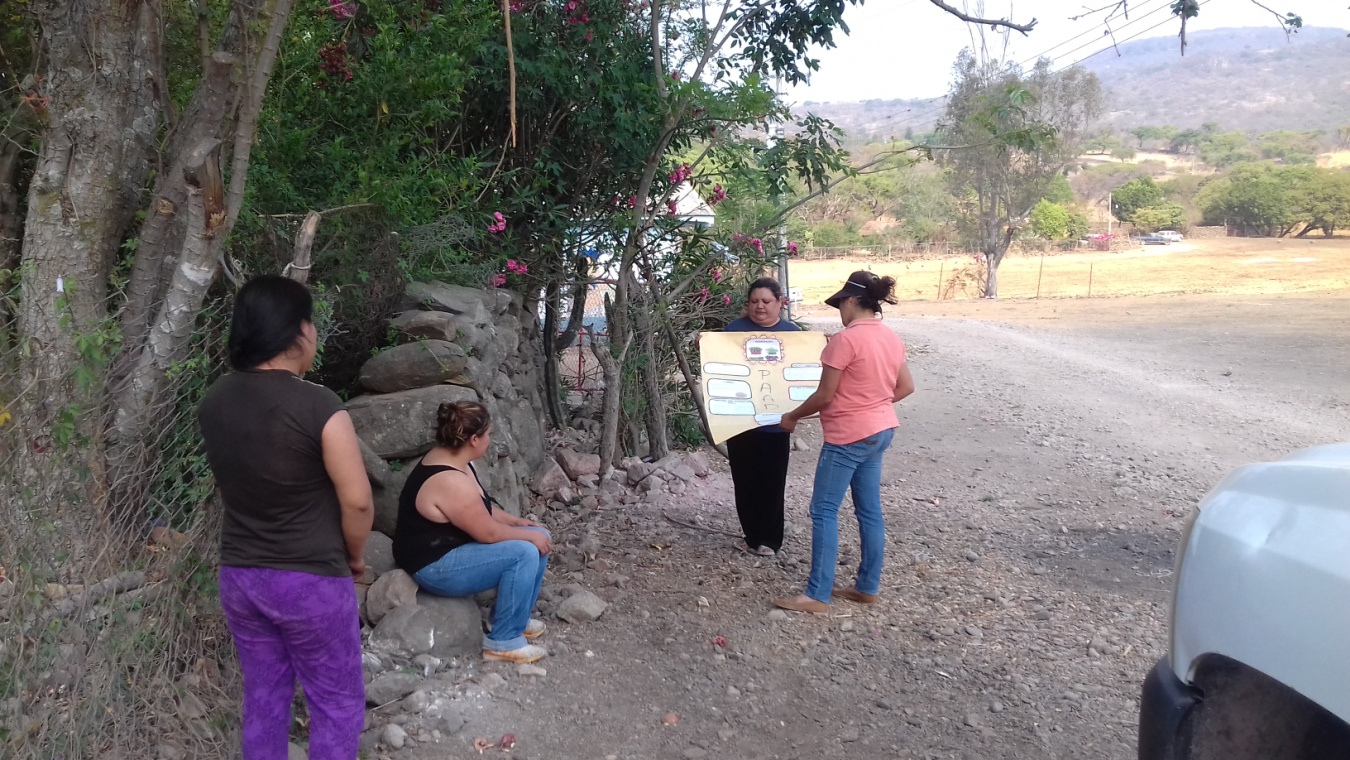 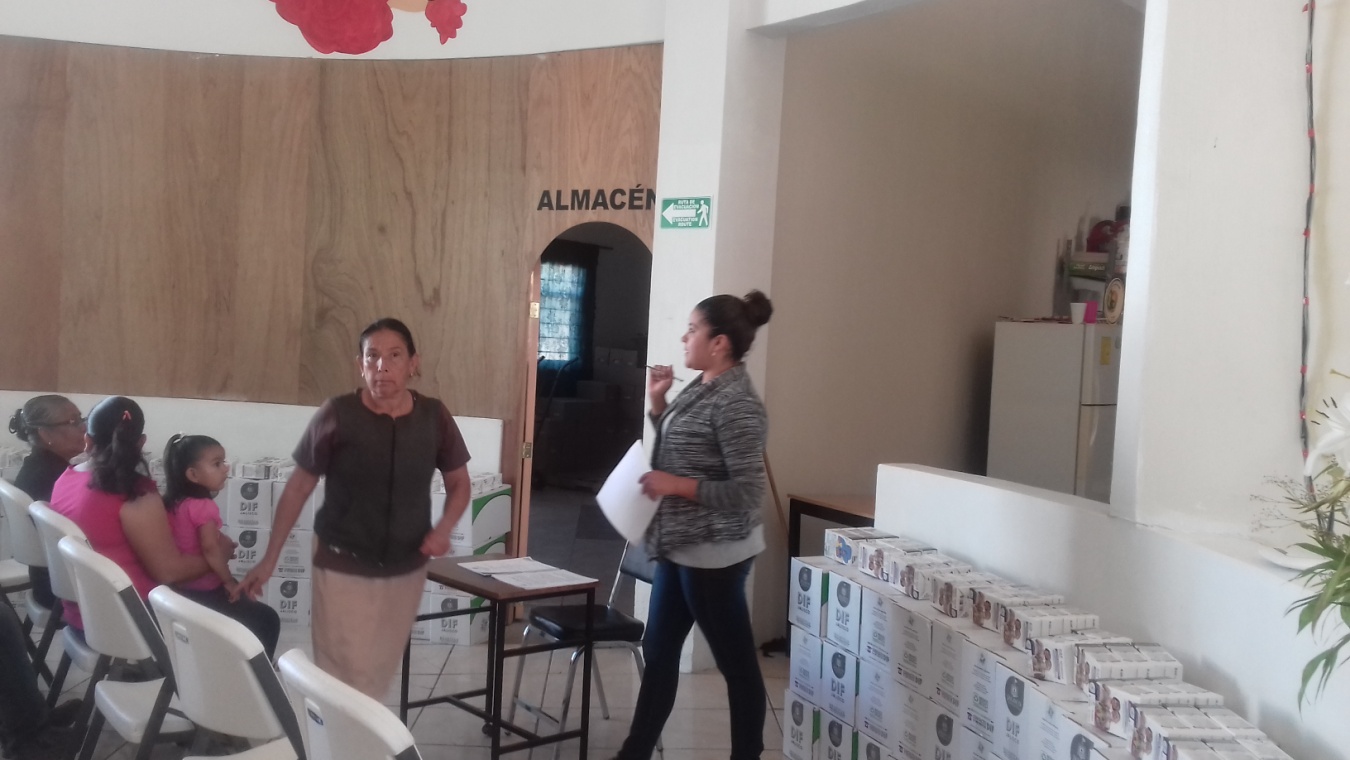 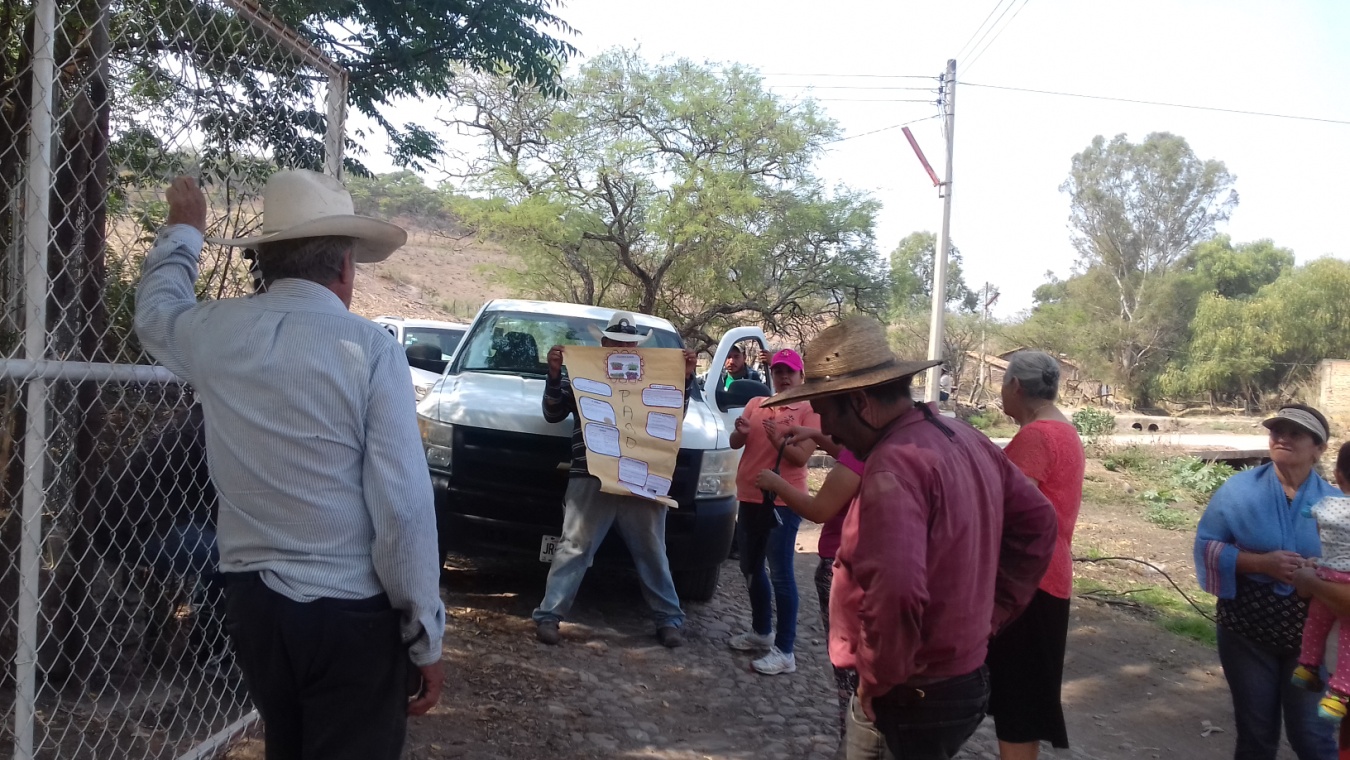 INFORME TRIMESTRAL COMEDORES ASISTENCIALESENCARGADA: GABRIELA VALLEJO GARCIAABRIL 2017- JUNIO 2017EN ESTE TRIMESTRE EN COMEDOR ATENGO TUVIMOS 46 BENEFICIARIOS CON UN TOTAL DE 4,209 RACIONES Y EN COMEDOR SOYATLÁN TUVIMOS 37 BENEFICIARIOS CON UN TOTAL DE 3,231 RACIONES. SE LES BRINDA EL DESAYUNO EN UN HORARIO DE 9:00 AM A 10:00 AM Y LA COMIDA  DE 1:00 PM A 2:00 PM, EN LAS INSTALACIONES DE CADA COMEDOR DE LUNES A VIERNES.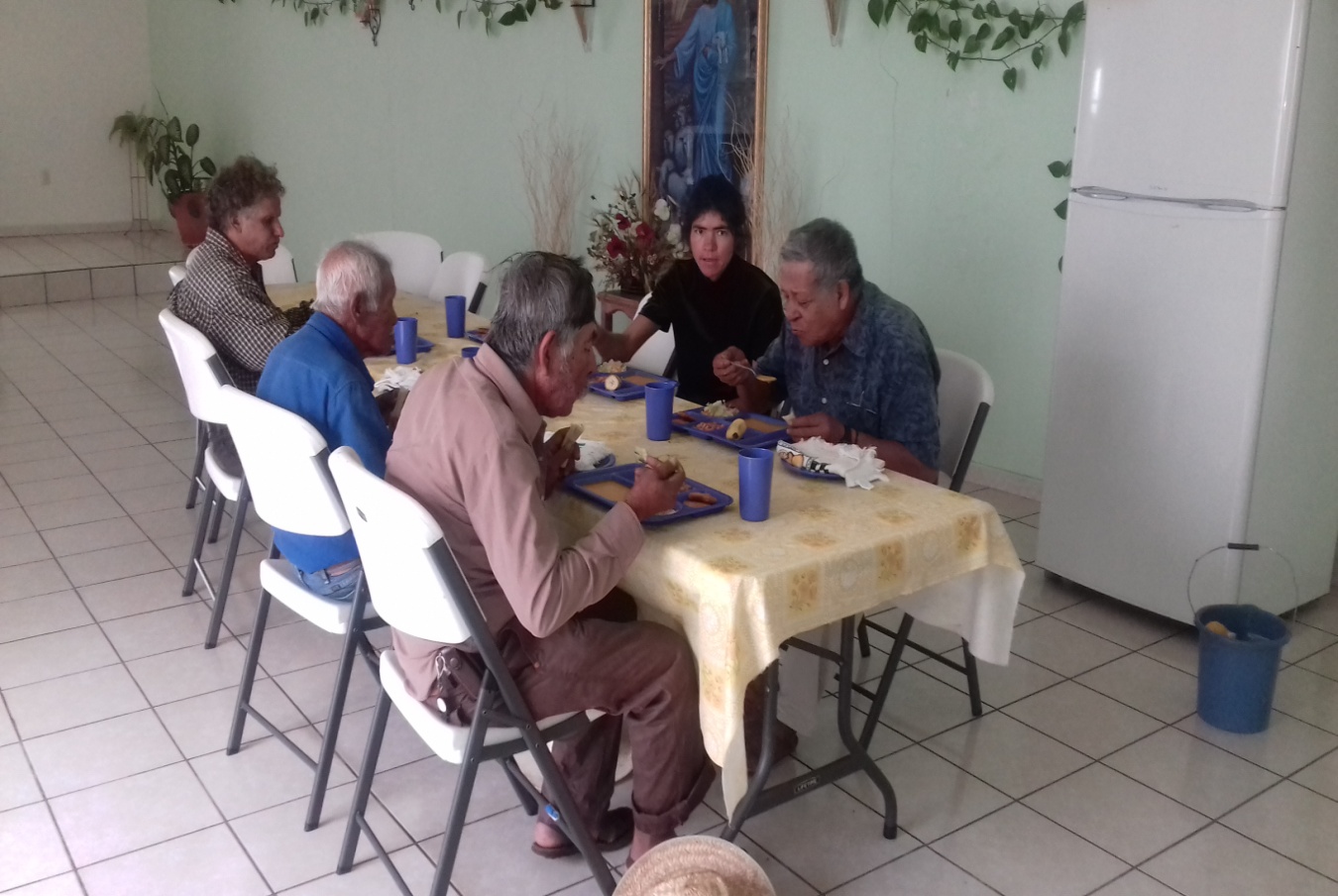 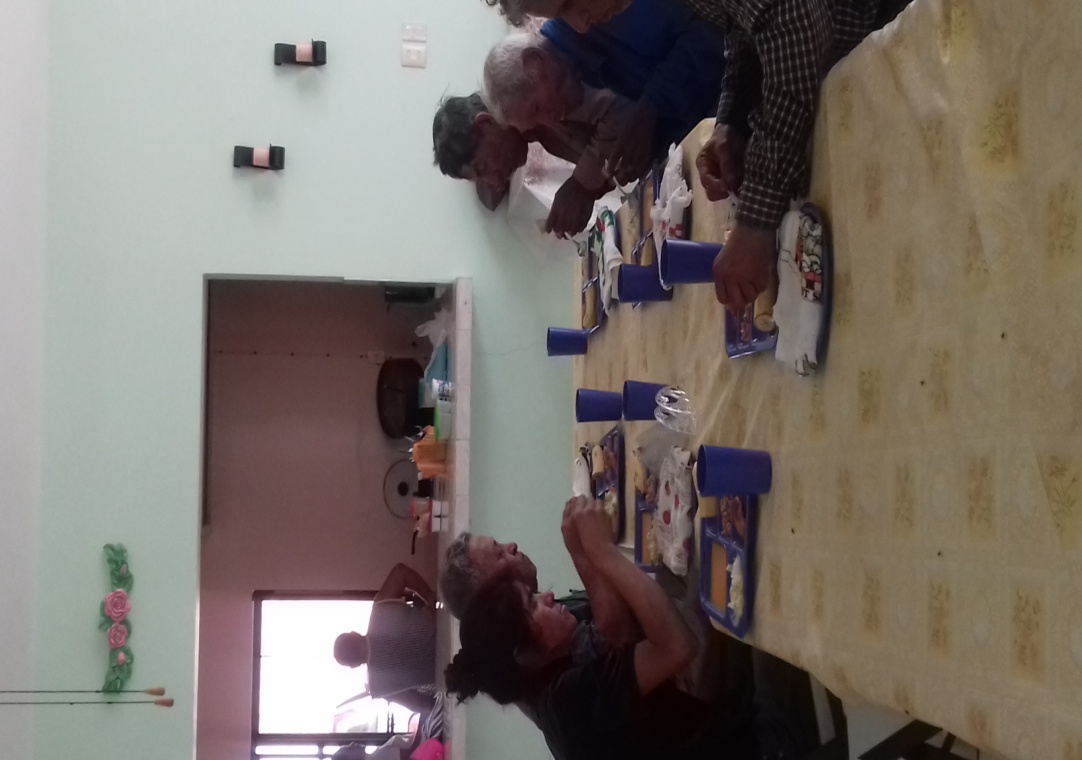 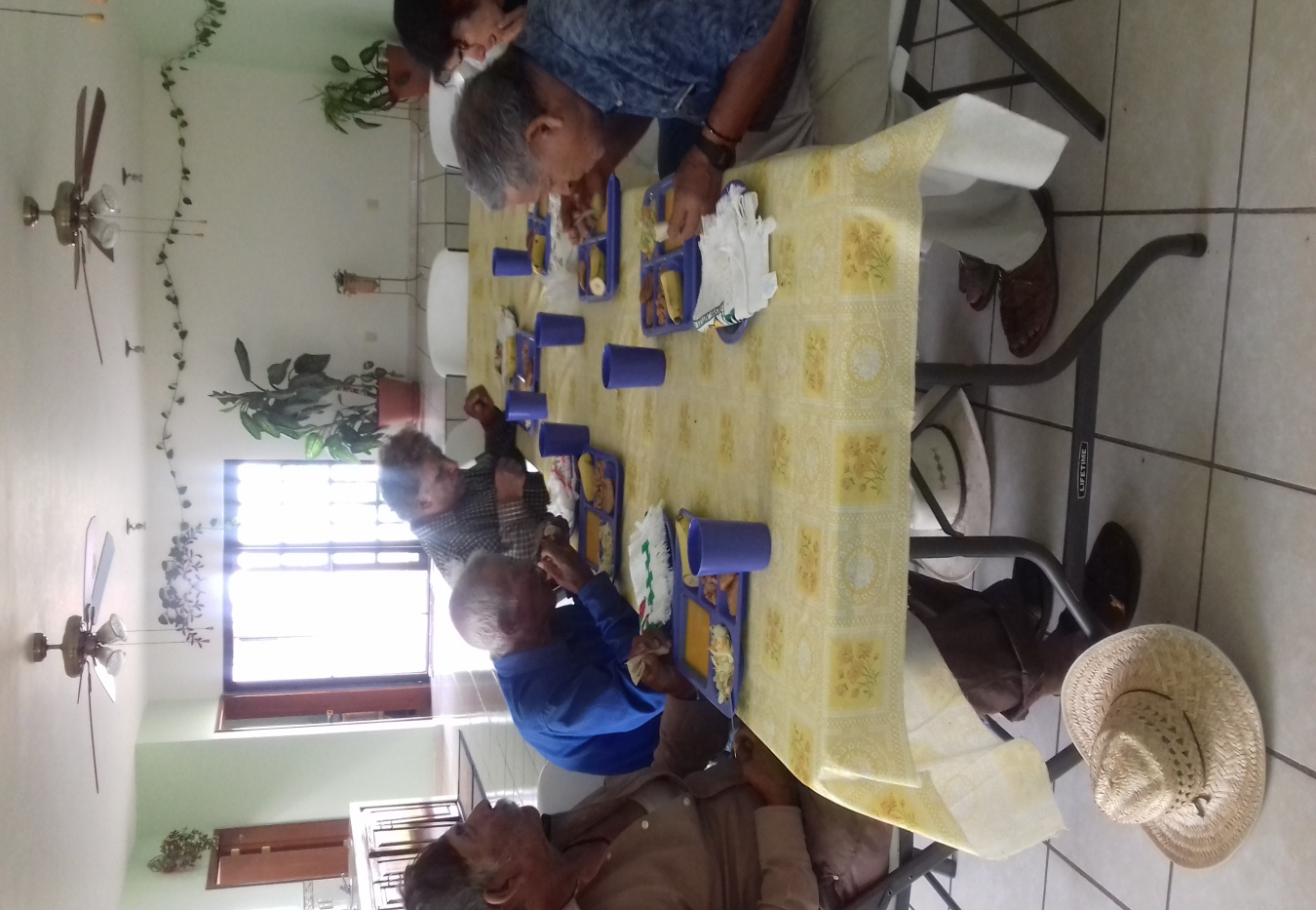 INAPAM.En este trimestral correspondiente a los meses de abril a junio 2017, se entregaron las siguientes credenciales a los adultos de nuestro municipio en el mes de:ABRILCon el número de folio  P33  36770877       Se entregó      1    Credencial.MAYOSe entregaron número de folio   P33  3677089    AL    P33 3677090    se entregaron    2   CredencialesJUNIOSe entregaron con el número de folio   P33  367091  AL    P33709100. Se entregaron  10 Credenciales.APOYO ESCOLAR PREVERPABRILSE TRABAJO CON NIÑOS, NIÑAS,DONDE NOS REUNIMOS UNA VEZ POR SEMANA EN EL DIF MUNICIPAL, LOS ADOLESCENTES NOS REUNIMOS LOS SABADOS POR MOTIVOS DE QUE ELLOS TIENE MUCHA TAREA POR LAS MAÑANAS ELLOS SON ALUMNOS DE LA SECUNDARIA, PREPARATORIA Y SE LES PLANTEAN CHARLAS DONDE SE LES EXPLICA TODAS CONSECUENCIAS QUE SE TIENE,  TAMBIEN SE FOMENTO EL AMOR A LA LECTURA Y EL CUIDADO QUE SE DEBE A LOS LIBROS, SE REALIZO EL DIA MUNDIAL DE LA SALUD, DONDE SE DIO LA INFORMACION SOBRE LA IMPORTANCIA DE HIGIENE PERSONAL. SE LES DIO LA TEMATICA DE TRAFICO ILICITO DE MIGRANTE.SE HIZO UNA CONVIVENCIA POR MOTIVO DEL DIA DEL NIÑO.SALUD.  SE FOMENTO LA IMPORTANCIA DE LA SALUD CON EJERCICIO.MANUALIDADES FLORES DE LIMPIAPIPAS, PAPEL CREPE.SE ENSAYO CON LOS ADULTOS UNA OBRA DE TEATRO POR SI NOS INVITARAN A PARTICIPAR EN LA SEMANA CULTURAL DE NUESTRO MUNICIPIO.MAYO.SE REALIZO PLATICAS CON NIÑOS Y NIÑAS, ADOLESCENTES RELACIONADO POR MOTIVO DE LA DIA MUJER DEL 8 Y EL DIA 10 DE MAYO SE CELEBRON EN HOMENAJE A ESE SER QUE NOS DA LA VIDA SE LES HABLO ACERCA LO QUE ES UNA MADRE, ASI MISMO SE LE FOMENTO LO QUE ES UN MAESTRO EL QUE NOS TIENE PACIENCIA, DEDICACION, RESPONSABILIDAD PARA PODER EDUCAR,  Y SOBRE TODO ORIENTAR A UNA EDUCACION.SE LLEVO  A ACABO EL VIAJE A GUADALAJARA, JAL  AL ZOOLOGICO Y  SELVA MAGICA CONTANDO CON 83 NIÑOS DE NUESTRO MUNICIPIO Y 8 PERSONA ADULTAS DE DIF ATENGO.SE LES PROYECTO UNA PELICULAJUNIOSE TRABAJO CON NIÑOS Y ÑIÑAS Y ADOLESCENTES, CON LA TEMATICA NO AL TRABAJO INFANTIL. EN DONDE SE REALIZARON CARTELONES PARA EXPONERLOS EL DOMINGO 18 EN LA PLAZA PRINCIPAL DE NUESTRO MUNICIPIO Y SE PREMIO A LOS TRES PRIMEROS LUGARES, DANDOLES UN PRESENTE POR SU PARTICIPACION  SE FOMENTO EL DAÑO DEL TABAQUISMO EN LA SALUD Y SUS CONSECUENCIAS.SALUD. LA JARRA DEL BUEN BEBER.MANUALIDADES SE HICIERON LOS CARTELONES, DE TABAQUISMO, NO AL TRABAJO INFANTIL. SE HICIERON RECUERDOS DE GRADUACION.Unidad Básica de Rehabilitación (UBR)Informe Trimestral correspondiente a los meses Abril 2017 a Junio 2017El día 19 de Abril 2017 se citaron 13 pacientes para consulta médica  de los cuales 9 tuvieron asistencia, y 9 fueron ingresados a terapia física. El día 26 de Abril  2017 se citaron 13 pacientes para consulta médica  los mismos que asistieron de los cuales 11 fueron ingresados a terapia física. 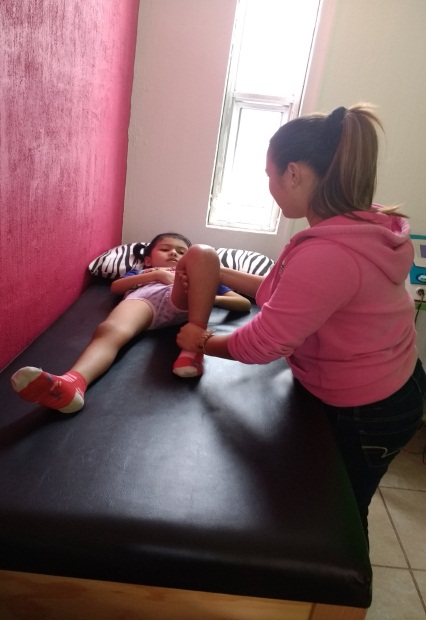 El día 8 de Junio 2017 se citaron 13 pacientes para consulta médica  sin inasistencia los mismos que fueron ingresados a terapia física.Hasta la fecha se cuenta con 79  pacientes de los cuales se encuentran activos en terapia física 34 pacientes que se les ha brindado un promedio 900  sesiones de terapia física en la cual se incluye Hidroterapia, Mecanoteria y Electroterapia.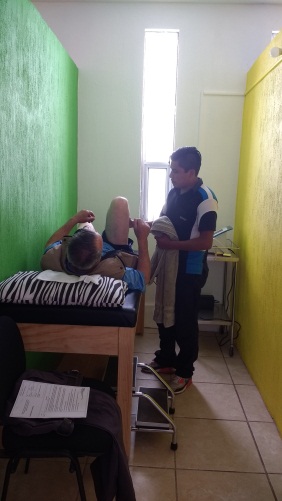 Se realiza un reporte mensual de actividades el cual se en envía a DIF Jalisco con fecha de 21 de cada mes, de igual manera se hace un reporte diario de pacientes en el Padrón Único de DIF Jalisco y en el formato diario.